Письмо №782 от 20 октября 2020 годаО проведении независимой оценки качества образования в 2021 годуРуководителям ООВ соответствии с письмом Министерства образования и науки РД №06-11952/01-08/21 от 19.10.2021г. МКУ «Управление образования» Сергокалинского района информирует о том, что независимой оценке качества образования в 2021 году подлежат следующие организации:МКОУ «Ванашимахинская СОШ им. С. Омарова»МКОУ «Кадиркентская СОШ»МКОУ «Канасирагинская СОШ»МКОУ «Краснопартизанская СОШ»МКОУ «Маммаульская СОШ»МКОУ «Мургукская СОШ им.Р.Р.Шахнавазовой»МКДОУ «Детский сад с. Урахи»МКДОУ «Детский сад с. Маммаул»МКДОУ «Детский сад с. Бурдеки»МКДОУ «Детский сад с. №3 с. Сергокала»МКДОУ «Детский сад с. Миглакасимахи»МКДОУ «Детский сад с. Кичигамри»МКДОУ «Детский сад с. Нижнемахарги»МКДОУ «Детский сад с. Краснопартизанск»МКУ ДО «ДЮСШ с.Сергокала»Единой организацией-оператором, ответственной за сбор и обобщение информации о качестве условий осуществления образовательной деятельности организациями, осуществляющими образовательную деятельность на территории МР «Сергокалинский район» определено общество с ограниченной ответственностью”Ас-холдинг”.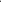 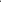 В связи с проведением сбора и обобщения информации о качестве условий оказания услуг в образовательных организациях, информируем Вас о посещении экспертами ООО ”Ас-холдинг” сайтов Ваших организаций. В связи с тем, что больше информации от Минобра РД пока не получено, излагаю информацию за 2020 год, чтобы вы знали, что делать и к чему готовиться.Доведите информацию о проведении независимой оценки качества образования до классных руководителей и родителей. Пусть все учащиеся, кому исполнилось 14 лет пройдут онлайн-анкетирование. Также не менее 40% родителей должны пройти анкетирование. Назначьте ответственное лицо, который будет контролировать сколько человек прошли анкетирование.В анкетировании принимают участие получатели услуг (ученики старших классов, родители или опекуны детей дошкольников) старше 14 лет (не менее 10% от списочного состава), а также родители или законные представители получателей услуг.  Количество анкет от общего количества получателей услуг должно быть не менее 40%, но более 600 человек.Просим Вас довести до получателей услуг о проведении онлайн-анкетирования, оказать содействие в проведении оценочных мероприятий в Ваших учреждениях: проконтролировать проведение опроса получателями услуг, проходящих обучение или воспитывающихся на базе Ваших учреждений.  Опрос будет проводиться в форме онлайн-анкетирования по электронной анкете и займет не более 10 минут.  Для заполнения анкеты получателями образовательных услуг вы получите ссылку.В случае, если невозможно единовременно провести опрос, ссылку онлайн-анкеты можно разместить на официальном сайте организации под вкладкой «независимая оценка» и отправить по электронной почте или социальным сетям (WhatsApp, Viber, и т.д). В прошлом году в инструкции приводилась пошаговая инструкция заполнения онлайн-анкеты. Бланк обследования организации необходимо было пройти и руководителям образовательных организаций по ссылке. Один бланк на организацию, от организаций все отправляли фотоотчет: входная группа (пандусы, ступеньки, выделенные желтой полосой, желтые круги на дверях и стеклах, если есть шрифты Брайля или другие тактильные знаки), комфортные зоны отдыха (зал ожидания для родителей и учеников), информационные стенды, санузлы (если есть оборудованные для ОВЗ), укажите общее количество обучающихся в организации.У входа в школу, где проем, должны быть световые оповещения для инвалидов или маяк световой, независимо от того, есть инвалиды в организации или нет. Боковую сторону нижних 2-3 ступенек необходимо покрасить в желтый цвет. (рисунок прилагается)Приложение: в 1 экз.Начальник МКУ «УО»:                                                                       Х.ИсаеваИсп.Магомедова У.К.Тел.: 8 (903) 482-57-46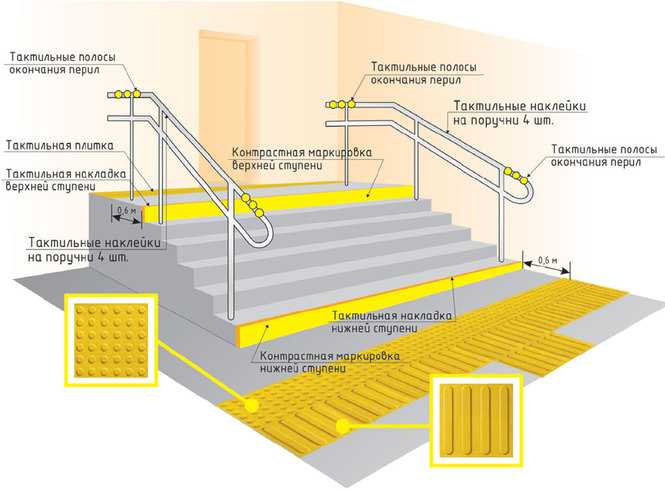 